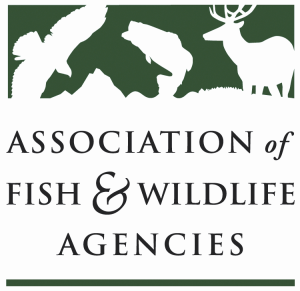 Resident Game Bird Working Group11 September 2018Call to Order/Introductions/Review AgendaApproval of Minutes for the March 2018 meetingNon-Government Partner and Management Initiative/Plan UpdatesNational Wild Turkey FederationUpdate on their 3 goals as part of their STHSTH plan6 years of a 10 year plan Pheasants Forever/Quail ForeverCRP sign up – lost X number of WL practices 15 new internal positions National Wild Pheasant Conservation PlanTranslocation guidelinesSmall game hunting decline, R3National Bobwhite Conservation InitiativeAnnual state reportInterstate translocation Leadership workshop (2nd) (NE)	- too include 9 NGOsNorth American Grouse PartnershipSage Brush InitiativeWriting a tech. inventory of sage brush21 teams, by BCR & species Nov. 30 deadline Lesser Prairie Chicken InitiativeWestern Quail Working GroupManagement planInterstate trans. Struggle to implement a management planAnnual document to focus on research and habitat work Spruce Grouse PartnershipRuffed Grouse Conservation Plan (from RGS) Changes in staff and positionsMonitor in grouse – many states interestedChukar/Hungarian Partridge PlanOthers* Need to have a clearinghouse to disseminate informationTranslocation Reports and Discussion Progress ReportsWestern Quail Group – Robert Perez, TX Parks and WildlifeMulti-species planNeed for more information on these quail, but most are stable Drafting interstate protocol based on Kansas BMPs, which as a protocol document Where did it initiate? Looking to have a final draft by January National Bobwhite Conservation Initiative – John Morgan, KDFWR2017 synthesis on the science of translocation for bobwhites & using past experience and science as a starting point How to best coordinate BMPs on a national scaleQuail 8 – presented to NBCI management board to move forward Discussed outline of plan (position statement, goals, guidelines, expectations, support services, request form, reporting template)PPT with goals, etc.Note that lack of follow through can lead to failure National Pheasant Group – Scott Taylor, National Wild Pheasant PlanLatest draft is similar to WQG planTalking to tech. communities next month (PA) and then to management board Role of Resident Gamebird Working Group – Group DiscussionSimilarities across RGB group, makes sense for this group to consolidate and have a cohesive document for agencies to considerChallenging to bring three documents together because three groups report to different authorities Suggestion to look for commonalities across documents (look at turkeys too) and see if there is value to bringing commonalities to a more generic documentIs there value added to a combined document?NWTF: Important to document the process as they are losing their institutional money within agencies. There is value in including turkey, but other groups have fulfilled requests from management boards. Need to maintain the value of those documents.List of considerations could be more beneficial than guidelines?Suggestion that BMPs might go over betterNWTF may not have had set a standard for how track & transfer was completedSome species are habitat-limited (bobwhite) and others are not (turkey)NBCI is developing some focal areas in places where bobwhites have been extirpated, so there is a need for a translocation systemIdea to build on existing plans. Nice to have AFWA offering BMPsRecommend steps on how to do this to answer the questions ‘How do you move quail?’May not be practical to do compilation of plansConcern about new knowledge changing information quickly Why don’t we have a synthesis of the science, re: translocations Kansas: getting ‘crazy’ requests unrelated to projects, needed justification to respondPart of BMPs may be providing justification for saying noStandardize template from AFWA lends powerCould suggest video captures of translocation, so that you can use information for training as it is easier to understand with video rather than a documentKaren: form a small group to work on outline for this kind of document Motion: Steve (?), Second: Mark H. Motion carries.  Small group: members (John Morgan, Scott Taylor, Robert Perez, Don McKenzie, Mark Hatfield)Addressing Declines in Gamebird Hunting via R3 and PR Scott Taylor, National Wild Pheasant Conservation Plan Rocket Net Propellant Issue – Mark Hatfield, NWTFNew Project Discussion – Group National gamebird harvest data collection (HIP-esque)Grassland InitiativesOther IdeasAdjourn